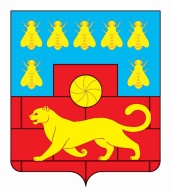 Администрация Мясниковского районаПОСТАНОВЛЕНИЕ«___»___________2019 г.                       №                                            с. ЧалтырьО  внесении изменений в постановлениеАдминистрации Мясниковского районаот 06.02.2018 № 98В связи с кадровыми изменениями в Координационном Совете при Администрации Мясниковского района по вопросам защиты прав потребителей, Администрация Мясниковского районапостановляет:1. Внести изменения в постановление Администрации Мясниковского района от 06.02.2018 г. №98 «О создании Координационного Совета при Администрации Мясниковского района по вопросам защиты прав потребителей», изложив приложение 1 в редакции, согласно приложению к настоящему постановлению.2.Постановление вступает в силу со дня подписания и подлежит обнародованию в установленном порядке.3. Контроль за выполнением постановления возложить на заместителя главы   Администрации Мясниковского района В.Х. Хатламаджиян.Глава АдминистрацииМясниковского района                                                                      В.С. КилафянПриложение 1к постановлениюАдминистрацииМясниковского районаот «__» _____ 2019 № ___СоставКоординационного Совета при Администрации Мясниковского района по вопросам защиты прав потребителей Управляющий деламиАдминистрации района 					             А.П. КравченкоХатламаджиян В.Х.-Заместитель главы Администрации Мясниковского района - председатель комиссии;Псрдиян С.Б.-Начальник отдела экономического развития Администрации Мясниковского района - заместитель председателя комиссии;Хатламаджиева Д.А.-Ведущий специалист отдела экономического развития Администрации Мясниковского района- секретарь комиссии;Домнина О.В.Саркисян Д.А.-Главный специалист-эксперт ТО Управления Роспотребнадзора по Ростовской области в г. Новошахтинске, Родионово-Несветайском и Мясниковском районах (по согласованию);- Старший оперуполномоченный ГЭБ и ПК ОМВД России по Мясниковскому району (по согласованию);Мелконян С.Т.- Председатель Собрания депутатов - Глава  Краснокрымского сельского поселения (по согласованию);Киляхов А.С.- Индивидуальный предприниматель (по согласованию).